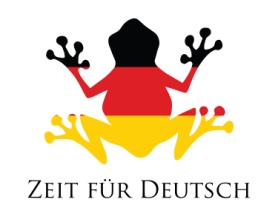 IchIchIchIchDuDuDuDuErErErErSieSieSieSieEsEsEsEsWirWirWirWirSieSieSieSiespielespielespielespielespielstspielstspielstspielstspieltspieltspieltspieltspielenspielenspielenspielenFussballTennisRugbyHockeyKricketKorbballGitarreMusikam ComputerComputerspielemit Freunden     mit Freundenbleibebliebstbleibtbleibenzu Hausezu Hauseins Kinoins KinogehegehstgehtgehenrennerennstrennenrenntschwimmeschwimmstschwimmtschwimmenturneturntturnstturnenMorgensNachmittagsAbendsNachtsMontagsDienstagsSamstagsSonntagsundundaberaberoderodergerngern